РЕШЕНИЕРассмотрев проект решения о порядке и условиях награждения премией имени В.П. Андрианова, внесенный Главой Петропавловск-Камчатского городского округа Слыщенко К.Г., в соответствии со статьей 28 Устава Петропавловск-Камчатского городского округа, Городская Дума Петропавловск-Камчатского городского округаРЕШИЛА:1. Принять Решение о порядке и условиях награждения премией имени
В.П. Андрианова.2. Направить принятое Решение Главе Петропавловск-Камчатского городского округа для подписания и обнародования.РЕШЕНИЕот 26.06.2013 № 97-ндО порядке и условиях награждения премией имени В.П. Андрианова Принято Городской Думой Петропавловск-Камчатского городского округа(решение от 19.06.2013 № 232-р)С изменениями от:22.12.2015 № 378-нд (16.12.2015 № 881-р);02.03.2016 № 398-нд (25.02.2016 № 908-р);25.04.2017 № 562-нд (19.04.2017 № 1278-р);16.05.2018 № 56-нд (16.05.2018 № 168-р);22.03.2019 № 155-нд (20.03.2019 № 390-р);24.06.2022 № 472-нд (22.06.2022 № 1196-р)Статья 1. Общие положенияРешением от 02.03.2016 № 398-нд (25.02.2016 № 908-р) часть 1 изложена в новой редакции1. Настоящее Решение о порядке и условиях награждения премией имени
В.П. Андрианова (далее - Решение) разработано в соответствии с Решением Городской Думы Петропавловск-Камчатского городского округа от 31.10.2013
№ 145-нд «О наградах и почетных званиях Петропавловск-Камчатского городского округа» и определяет порядок и условия награждения премией имени
В.П. Андрианова (далее - Премия).2. Владимир Павлович Андрианов - Почетный гражданин города Петропавловска-Камчатского, Народный артист СССР, уважаемый деятель культуры Камчатской области, занимавшийся общественной работой, награжденный орденом В.И. Ленина, орденом Трудового Красного знамени, медалью «За доблестный труд в годы Великой Отечественной войны 1941-1945 гг.».Решением от 24.06.2022 № 472-нд (22.06.2022 № 1196-р) часть 3 изложена в новой редакции3. Премия является формой поощрения организаций культуры, расположенных на территории Петропавловск-Камчатского городского округа (далее – организации культуры), и творческих работников, осуществляющих деятельность на территории Петропавловск-Камчатского городского округа (далее – творческие работники), за особые заслуги, значительный вклад в развитие культуры Петропавловск-Камчатского городского округа (далее – городской округ).4. Финансирование расходов, связанных с реализацией настоящего Решения, осуществляется за счет средств бюджета Петропавловск-Камчатского городского округа.Решением от 25.04.2017 № 562-нд (19.04.2017 № 1278-р) в абзац второй части 4 внесены измененияРешением от 02.03.2016 № 398-нд (25.02.2016 № 908-р) в абзац второй части 4 внесено изменение Решением от 22.12.2015 № 378-нд (16.12.2015 № 881-р) в абзац второй части 4 внесено изменениеФинансовое обеспечение выплаты денежного вознаграждения Премии осуществляется Управлением культуры, спорта и молодежной политики администрации Петропавловск-Камчатского городского округа (далее - уполномоченный орган), в пределах бюджетных ассигнований, предусмотренных на очередной финансовый год (очередной финансовый год и плановый период).Статья 2. Порядок и условия награждения ПремиейРешением от 24.06.2022 № 472-нд (22.06.2022 № 1196-р) часть 1 изложена в новой редакции1. Премией ежегодно награждаются не более 4 организаций культуры и творческих работников (далее - номинанты).2. Награждение Премией осуществляется по следующим номинациям:1) за достижения в области культуры: самодеятельное (любительское) художественное творчество, концертные программы и сценарии, сольные и ансамблевые исполнительские программы, выставки изобразительного искусства и народных ремесел и др.;2) за достижения в области библиотечного дела (программы, встречи, выставки);3) за достижения в области дополнительного образования детей;4) за вклад в развитие культуры на территории городского округа.Решением от 02.03.2016 № 398-нд (25.02.2016 № 908-р) в часть 3 внесено изменение3. Вопросы награждения Премией рассматриваются Конкурсной комиссией по награждению Премией (далее - комиссия), состав которой утверждается постановлением администрации Петропавловск-Камчатского городского округа.В состав комиссии входят депутаты Городской Думы Петропавловск-Камчатского городского округа, представители администрации Петропавловск-Камчатского городского округа и деятели культуры.Решением от 24.06.2022 № 472-нд (22.06.2022 № 1196-р) в абзац третий части 3 внесено изменениеПредседатель комиссии, заместитель председателя комиссии и секретарь комиссии избираются из числа членов комиссии ежегодно на первом заседании комиссии.Заседания комиссии правомочны в случае присутствия на заседании не менее половины от общего числа членов комиссии. Заседания Комиссии проводятся с 16 февраля по 15 марта.Решения комиссии принимаются путем проведения открытого голосования, большинством голосов членов, присутствующих на заседании. При равенстве голосов голос председателя комиссии является решающим.Решением от 16.05.2018 № 56-нд (16.05.2018 № 168-р) абзац седьмой части 3 изложен в новой редакцииПо результатам рассмотрения ходатайства о награждении Премией Комиссия принимает решение об определении номинантов, подлежащих награждению Премией, или об отказе в удовлетворении ходатайства о награждении Премией.Решением от 16.05.2018 № 56-нд (16.05.2018 № 168-р) часть 3 дополнена абзацем восьмымРешение комиссии оформляется протоколом заседания комиссии (далее – протокол). Протокол подписывается председателем комиссии и секретарем комиссии в течение 2 рабочих дней со дня заседания комиссии и в течение 
3 рабочих дней со дня заседания комиссии направляется Главе Петропавловск-Камчатского городского округа.Решением от 24.06.2022 № 472-нд (22.06.2022 № 1196-р) часть 4 изложена в новой редакции4. С ходатайством о награждении Премией в комиссию обращаются органы местного самоуправления городского округа, руководители трудовых коллективов организаций культуры (на основании решений трудовых коллективов организаций культуры), творческие союзы и общественные объединения, группа жителей городского округа численностью не менее 50 человек.5. Для рассмотрения вопроса о награждении Премией номинантов в комиссию представляются:1) ходатайство о награждении Премией;Решением от 24.06.2022 № 472-нд (22.06.2022 № 1196-р) пункт 2 части 5 изложен в новой редакции2) заявление органа местного самоуправления городского округа
о награждении Премией (при обращении органа местного самоуправления городского округа), решение трудового коллектива организации культуры
о награждении Премией (при обращении руководителя трудового коллектива организации культуры), решение творческого союза или общественного объединения (при обращении творческого союза, общественного объединения), протокол собрания группы жителей городского округа (при обращении группы жителей городского округа численностью не менее 50 человек);3) характеристика номинанта с указанием конкретного вклада в развитие культуры;4) документы, подтверждающие достижения номинанта в области культуры. Основанием для отказа в приеме документов для рассмотрения вопроса о награждении Премией является отсутствие хотя бы одного из документов, указанных в пунктах 1 - 4 настоящей части.6. Документы представляются в комиссию ежегодно с 15 января по 15 февраля.Решением от 16.05.2018 № 56-нд (16.05.2018 № 168-р) часть 7 изложена в новой редакцииРешением от 25.04.2017 № 562-нд (19.04.2017 № 1278-р) в абзац первый части 7 внесено изменение7. Протокол является основанием для издания постановления администрации Петропавловск-Камчатского городского округа о награждении Премией либо
для направления инициаторам ходатайства уведомления об отказе в удовлетворении ходатайства о награждении Премией.Постановление администрации Петропавловск-Камчатского городского округа о награждении Премией издается в течение 7 рабочих дней со дня получения Главой Петропавловск-Камчатского городского округа протокола.В случае отказа в удовлетворении ходатайства о награждении Премией комиссия в течение 7 рабочих дней со дня заседания комиссии направляет инициаторам ходатайства уведомление об отказе в удовлетворении ходатайства
о награждении Премией с приложением выписки из протокола.Решением от 22.03.2019 № 155-нд (20.03.2019 № 390-р) абзац первый части 8 изложен в новой редакции8. Награжденному Премией вручаются диплом и денежное вознаграждение
в размере 30 000 (тридцать тысяч) рублей (без учета налога на доходы физических лиц).Решением от 25.04.2017 № 562-нд (19.04.2017 № 1278-р) в абзац второй части 8 внесено изменениеРешением от 22.12.2015 № 378-нд (16.12.2015 № 881-р) в абзац второй части 8 внесено изменениеПостановление администрации Петропавловск-Камчатского городского округа в день издания направляется в уполномоченный орган для организации выплаты денежного вознаграждения Премии.Решением от 25.04.2017 № 562-нд (19.04.2017 № 1278-р) в абзац третий части 8 внесено изменениеОбразец диплома утверждается распоряжением администрации Петропавловск-Камчатского городского округа.Решением от 25.04.2017 № 562-нд (19.04.2017 № 1278-р) часть 9 изложена в новой редакции9. Постановление администрации Петропавловск-Камчатского городского округа о награждении Премией размещается на официальном сайте администрации Петропавловск-Камчатского городского округа в информационно-телекоммуникационной сети «Интернет».Решением от 16.05.2018 № 56-нд (16.05.2018 № 168-р) часть 10 изложена в новой редакции10. Награждение Премией по заявленной номинации осуществляется однократно. 11. Награждение Премией производится в торжественной обстановке Главой Петропавловск-Камчатского городского округа или уполномоченным им лицом, в рамках праздничных мероприятий, посвященных Дню работника культуры.Статья 3. Заключительные положения1. Настоящее Решение вступает в силу после дня его официального опубликования.2. Со дня вступления в силу настоящего Решения признать утратившими силу:1) Положение о премии имени В.П. Андрианова от 21.11.2007 № 139-нд;2) Изменения в Положение о дипломе лауреата премии имени В.П. Андрианова от 21.11.2007 № 139-нд от 24.07.2008 № 52-нд;3) пункт 6 Решения Городской Думы Петропавловск-Камчатского городского округа от 21.07.2011 № 406-нд «О внесении изменений в некоторые муниципальные правовые акты в сфере установления наградной системы Петропавловск-Камчатского городского округа»;4) Решение Городской Думы Петропавловск-Камчатского городского округа от 30.11.2011 № 449-нд «О внесении изменений в Положение о премии имени
В.П. Андрианова от 21.11.2007 № 139-нд»;5) Решение Городской Думы Петропавловск-Камчатского городского округа от 06.05.2013 № 59-нд «О внесении изменения в Положение о премии имени В.П. Андрианова от 21.11.2007 № 139-нд».Глава Петропавловск-Камчатского городского округа                                                                                   К.Г. Слыщенко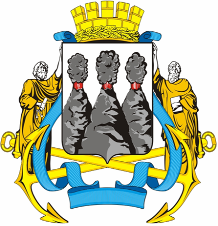 ГОРОДСКАЯ ДУМАПЕТРОПАВЛОВСК-КАМЧАТСКОГО ГОРОДСКОГО ОКРУГАот 19.06.2013 № 232-р7-я сессияг.Петропавловск-КамчатскийО принятии решения о порядке и условиях награждения премией имени В.П. Андрианова Глава Петропавловск-Камчатского городского округа, исполняющий полномочия председателя Городской ДумыК.Г. СлыщенкоГОРОДСКАЯ ДУМАПЕТРОПАВЛОВСК-КАМЧАТСКОГО ГОРОДСКОГО ОКРУГА